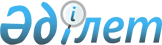 О внесении изменений и дополнений в решение Казыгуртского районного маслихата от 24 декабря 2014 года № 40/259-V "О районном бюджете на 2015-2017 годы"
					
			Утративший силу
			
			
		
					Решение Казыгуртского районного маслихата Южно-Казахстанской области от 27 октября 2015 года № 47/325-V. Зарегистрировано Департаментом юстиции Южно-Казахстанской области 6 ноября 2015 года № 3421. Утратило силу в связи с истечением срока применения - (письмо Казыгуртского районного маслихата Южно-Казахстанской области от 25 января 2016 года № 15      Сноска. Утратило силу в связи с истечением срока применения - (письмо Казыгуртского районного маслихата Южно-Казахстанской области от 25.01.2016 № 15).

      В соответствии с пунктом 5 статьи 109 Бюджетного кодекса Республики Казахстан от 4 декабря 2008 года, подпунктом 1) пункта 1 статьи 6 Закона Республики Казахстан от 23 января 2001 года «О местном государственном управлении и самоуправлении в Республике Казахстан» и решением Южно-Казахстанского областного маслихата от 21 октября 2015 года № 43/348-V «О внесении изменений в решение Южно-Казахстанского областного маслихата от 11 декабря 2014 года № 34/258-V «Об областном бюджете на 2015-2017 годы», зарегистрированного в Реестре государственной регистрации нормативных правовых актов за № 3374, Казыгуртский районный маслихат РЕШИЛ:



      1. Внести в решение Казыгуртского районного маслихата от 24 декабря 2014 года № 40/259-V «О районном бюджете на 2015-2017 годы» (зарегистрировано в Реестре государственной регистрации нормативных правовых актов за № 2931, опубликовано 9 января 2015 года в газете «Казыгурт тынысы») следующие изменения и дополнения:



      пункт 1 изложить в следующей редакции:

      «1. Утвердить районный бюджет Казыгуртского района на 2015-2017 годы согласно приложению 1 соответственно, в том числе на 2015 год в следующих объемах:

      1) доходы – 11 745 167 тысяч тенге, в том числе по:

      налоговым поступлениям – 1 145 717 тысяч тенге;

      неналоговым поступлениям – 23 678 тысяч тенге;

      поступлениям от продажи основного капитала – 16 050 тысяч тенге;

      поступлениям трансфертов – 10 559 722 тысяч тенге;

      2) затраты – 11 829 656 тысяч тенге;

      3) чистое бюджетное кредитование – 55 530 тысяч тенге, в том числе:

      бюджетные кредиты – 65 406 тысяч тенге;

      погашение бюджетных кредитов – 9 876 тысяч тенге;

      4) сальдо по операциям с финансовыми активами – 676 тысяч тенге, в том числе:

      приобретение финансовых активов – 676 тысяч тенге;

      поступление от продажи финансовых активов государства – 0;

      5) дефицит бюджета – - 140 695 тысяч тенге;

      6) финансирование дефицита бюджета – 140 695 тысяч тенге, в том числе:

      поступление займов – 65 406 тысяч тенге;

      погашение займов – 9 876 тысяч тенге;

      используемые остатки бюджетных средств – 85 165 тысяч тенге.».



      Приложения 1 и 5 к указанному решению изложить в новой редакции согласно приложениям 1 и 2 к настоящему решению.



      2. Утвердить резерв местного исполнительного органа района на 2015 год в размере 0 тенге.



      3. Настоящее решение вводится в действие с 1 января 2015 года.

      

      Председатель сессии

      районного маслихата                        Е.Нышанбекұлы

      

      Секретарь районного маслихата              М.Момынов     

      Приложение 1 к решению

      Казыгуртского районного маслихата

      от 27 октября 2015 года № 47/325-V      Приложение 1 к решению

      Казыгуртского районного маслихата

      от 24 декабря 2014 года № 40/259-V       Районный бюджет на 2015 год

      Приложение 2 к решению

      Казыгуртского районного маслихата

      от 27 октября 2015 года № 47/325-V      Приложение 5 к решению

      Казыгуртского районного маслихата

      от 24 декабря 2014 года № 40/259-V
					© 2012. РГП на ПХВ «Институт законодательства и правовой информации Республики Казахстан» Министерства юстиции Республики Казахстан
				КатегорийКатегорийКатегорий НаименованиеСумма тысяч тенгеКлассы Классы Классы Сумма тысяч тенге1. Доходы117451671Налоговые поступления114571701Подоходный налог2747002Индивидуальный подоходный налог27470003Социальный налог2412951Социальный налог24129504Hалоги на собственность5934881Hалоги на имущество5038303Земельный налог88304Hалог на транспортные средства786755Единый земельный налог215305Внутренние налоги на товары, работы и услуги249512Акцизы50953Поступления за использование природных и других ресурсов36004Сборы за ведение предпринимательской и профессиональной деятельности161135Налог на игорный бизнес14307Прочие налоги581Прочие налоги5808Обязательные платежи, взимаемые за совершение юридически значимых действий и (или) выдачу документов уполномоченными на то государственными органами или должностными лицами112251Государственная пошлина112252Неналоговые поступления2367801Доходы от государственной собственности23583Дивиденды на государственные пакеты акций, находящиеся в государственной собственности2475Доходы от аренды имущества, находящегося в государственной собственности211104Штрафы, пеня, санкции, взыскания, налагаемые государственными учреждениями, финансируемыми из государственного бюджета, а также содержащимся и финансируемыми из бюджета (сметы расходов) Национального Банка Республики Казахстан, за исключением поступлений4071Штрафы, пеня, санкции, взыскания, налагаемые государственными учреждениями, финансируемыми из государственного бюджета, а также содержащимся и финансируемыми из бюджета (сметы расходов) Национального Банка Республики Казахстан, за исключением поступлений40706Прочие неналоговые поступления209131Прочие неналоговые поступления209133Поступления от продажи основного капитала1605003Продажа земли и нематериальных активов160501Продажа земли160504Поступления трансфертов1055972202Трансферты из вышестоящих органов государственного управления105597222Трансферты из областного бюджета10559722Функциональная группа Функциональная группа Функциональная группа Функциональная группа Функциональная группа Сумма тысяч тенгеФункциональная подгруппа Функциональная подгруппа Функциональная подгруппа Функциональная подгруппа Сумма тысяч тенгеАдминистратор бюджетных программ Администратор бюджетных программ Администратор бюджетных программ Сумма тысяч тенгеПрограммаПрограммаСумма тысяч тенгеНаименованиеСумма тысяч тенге2. Затраты1182965601Государственные услуги общего характера4006181Представительные, исполнительные и другие органы, выполняющие общие функции государственного управления324050112Аппарат маслихата района (города областного значения)24734001Услуги по обеспечению деятельности маслихата района (города областного значения)17115003Капитальные расходы государственного органа7619122Аппарат акима района (города областного значения)88068001Услуги по обеспечению деятельности акима района (города областного значения)81612003Капитальные расходы государственного органа6456123Аппарат акима района в городе, города районного значения, поселка, села, сельского округа211248001Услуги по обеспечению деятельности акима района в городе, города районного значения, поселка, села, сельского округа208574022Капитальные расходы государственного органа26742Финансовая деятельность2373459Отдел экономики и финансов района (города областного значения)2373003Проведение оценки имущества в целях налогообложения1962010Приватизация, управление коммунальным имуществом, постприватизационная деятельность и регулирование споров, связанных с этим 4119Прочие государственные услуги общего характера74195458Отдел жилищно-коммунального хозяйства, пассажирского транспорта и автомобильных дорог района (города областного значения)42801001Услуги по реализации государственной политики на местном уровне в области жилищно-коммунального хозяйства, пассажирского транспорта и автомобильных дорог42745013Капитальные расходы государственного органа56459Отдел экономики и финансов района (города областного значения)31394001Услуги по реализации государственной политики в области формирования и развития экономической политики, государственного планирования, исполнения бюджета и управления коммунальной собственностью района (города областного значения)31338015Капитальные расходы государственного органа5602Оборона202651Военные нужды12122122Аппарат акима района (города областного значения)12122005Мероприятия в рамках исполнения всеобщей воинской обязанности121222Организация работы по чрезвычайным ситуациям8143122Аппарат акима района (города областного значения)8143006Предупреждение и ликвидация чрезвычайных ситуаций масштаба района (города областного значения)7500007Мероприятия по профилактике и тушению степных пожаров районного (городского) масштаба, а также пожаров в населенных пунктах, в которых не созданы органы государственной противопожарной службы64303Общественный порядок, безопасность, правовая, судебная, уголовно-исполнительная деятельность62399Прочие услуги в области общественного порядка и безопасности6239458Отдел жилищно-коммунального хозяйства, пассажирского транспорта и автомобильных дорог района (города областного значения)6239021Обеспечение безопасности дорожного движения в населенных пунктах623904Образование91674921Дошкольное воспитание и обучение863503464Отдел образования района (города областного значения)863503040Реализация государственного образовательного заказа в дошкольных организациях образования8635032Начальное, основное среднее и общее среднее образование5211652123Аппарат акима района в городе, города районного значения, поселка, села, сельского округа11332005Организация бесплатного подвоза учащихся до школы и обратно в аульной (сельской) местности11332464Отдел образования района (города областного значения)5200320003Общеобразовательное обучение5172370006Дополнительное образование для детей279509Прочие услуги в области образования3092337464Отдел образования района (города областного значения)823529001Услуги по реализации государственной политики на местном уровне в области образования14627005Приобретение и доставка учебников, учебно-методических комплексов для государственных учреждений образования района (города областного значения)117068007Проведение школьных олимпиад, внешкольных мероприятий и конкурсов районного (городского) масштаба745012Капитальные расходы государственного органа40235015Ежемесячная выплата денежных средств опекунам (попечителям) на содержание ребенка-сироты (детей-сирот), и ребенка (детей), оставшегося без попечения родителей31012022Выплата единовременных денежных средств казахстанским гражданам, усыновившим (удочерившим) ребенка (детей)-сироту и ребенка (детей), оставшегося без попечения родителей3568029Обследование психического здоровья детей и подростков и оказание психолого-медико-педагогической консультативной помощи населению18641067Капитальные расходы подведомственных государственных учреждений и организаций597633472Отдел строительства, архитектуры и градостроительства района (города областного значения)2268808037Строительство и реконструкция объектов образования226880806Социальная помощь и социальное обеспечение5912491Социальное обеспечение20058464Отдел образования района (города областного значения)20058030Содержание ребенка (детей), переданного патронатным воспитателям200582Социальная помощь536800451Отдел занятости и социальных программ района (города областного значения)536800002Программа занятости25013006Оказание жилищной помощи15856007Социальная помощь отдельным категориям нуждающихся граждан по решениям местных представительных органов53179010Материальное обеспечение детей-инвалидов, воспитывающихся и обучающихся на дому1454014Оказание социальной помощи нуждающимся гражданам на дому27219016Государственные пособия на детей до 18 лет322740017Обеспечение нуждающихся инвалидов обязательными гигиеническими средствами и предоставление услуг специалистами жестового языка, индивидуальными помощниками в соответствии с индивидуальной программой реабилитации инвалида32132023Обеспечение деятельности центров занятости населения539052Проведение мероприятий, посвященных семидесятилетию Победы в Великой Отечественной войне586689Прочие услуги в области социальной помощи и социального обеспечения34391451Отдел занятости и социальных программ района (города областного значения)34391001Услуги по реализации государственной политики на местном уровне в области обеспечения занятости и реализации социальных программ для населения29735011Оплата услуг по зачислению, выплате и доставке пособий и других социальных выплат3700021Капитальные расходы государственного органа95607Жилищно-коммунальное хозяйство854131Жилищное хозяйство22940455Отдел культуры и развития языков района (города областного значения)12416024Ремонт объектов в рамках развития городов и сельских населенных пунктов по Дорожной карте занятости 202012416464Отдел образования района (города областного значения)1325026Ремонт объектов в рамках развития городов и сельских населенных пунктов по Дорожной карте занятости 20201325472Отдел строительства, архитектуры и градостроительства района (города областного значения)9199003Проектирование, строительство и (или) приобретение жилья коммунального жилищного фонда4288098Приобретение жилья коммунального жилищного фонда49112Коммунальное хозяйство21958458Отдел жилищно-коммунального хозяйства, пассажирского транспорта и автомобильных дорог района (города областного значения)21958012Функционирование системы водоснабжения и водоотведения219583Благоустройство населенных пунктов40515123Аппарат акима района в городе, города районного значения, поселка, села, сельского округа3892009Обеспечение санитарии населенных пунктов1300011Благоустройство и озеленение населенных пунктов2592458Отдел жилищно-коммунального хозяйства, пассажирского транспорта и автомобильных дорог района (города областного значения)36623015Освещение улиц в населенных пунктах6650016Обеспечение санитарии населенных пунктов13924018Благоустройство и озеленение населенных пунктов1604908Культура, спорт, туризм и информационное пространство5306191Деятельность в области культуры325553455Отдел культуры и развития языков района (города областного значения)251133003Поддержка культурно-досуговой работы251133472Отдел строительства, архитектуры и градостроительства района (города областного значения)74420011Развитие объектов культуры744202Спорт92977465Отдел физической культуры и спорта района (города областного значения)92977001Услуги по реализации государственной политики на местном уровне в сфере физической культуры и спорта8915004Капитальные расходы государственного органа56005Развитие массового спорта и национальных видов спорта72282006Проведение спортивных соревнований на районном (города областного значения) уровне2500007Подготовка и участие членов сборных команд района (города областного значения) по различным видам спорта на областных спортивных соревнованиях9000032Капитальные расходы подведомственных государственных учреждений и организаций2243Информационное пространство66127455Отдел культуры и развития языков района (города областного значения)57284006Функционирование районных (городских) библиотек41981007Развитие государственного языка и других языков народа Казахстана15303456Отдел внутренней политики района (города областного значения)8843002Услуги по проведению государственной информационной политики через газеты и журналы88439Прочие услуги по организации культуры, спорта, туризма и информационного пространства45962455Отдел культуры и развития языков района (города областного значения)10432001Услуги по реализации государственной политики на местном уровне в области развития языков и культуры9150010Капитальные расходы государственного органа56032Капитальные расходы подведомственных государственных учреждений и организаций1226456Отдел внутренней политики района (города областного значения)35530001Услуги по реализации государственной политики на местном уровне в области информации, укрепления государственности и формирования социального оптимизма граждан18610003Реализация мероприятий в сфере молодежной политики16164006Капитальные расходы государственного органа75609Топливно-энергетический комплекс и недропользование2777019Прочие услуги в области топливно-энергетического комплекса и недропользования277701458Отдел жилищно-коммунального хозяйства, пассажирского транспорта и автомобильных дорог района (города областного значения)277701019Развитие теплоэнергетической системы21518036Развитие газотранспортной системы25618310Сельское, водное, лесное, рыбное хозяйство, особо охраняемые природные территории, охрана окружающей среды и животного мира, земельные отношения2328511Сельское хозяйство103325459Отдел экономики и финансов района (города областного значения)12632099Реализация мер по оказанию социальной поддержки специалистов12632473Отдел ветеринарии района (города областного значения)66851001Услуги по реализации государственной политики на местном уровне в сфере ветеринарии16858003Капитальные расходы государственного органа56005Обеспечение функционирования скотомогильников (биотермических ям)7000006Организация санитарного убоя больных животных1200007Организация отлова и уничтожения бродячих собак и кошек4025008Возмещение владельцам стоимости изымаемых и уничтожаемых больных животных, продуктов и сырья животного происхождения17582009Проведение ветеринарных мероприятий по энзоотическим болезням животных20130477Отдел сельского хозяйства и земельных отношений района (города областного значения)23842001Услуги по реализации государственной политики на местном уровне в сфере сельского хозяйства и земельных отношений23786003Капитальные расходы государственного органа569Прочие услуги в области сельского, водного, лесного, рыбного хозяйства, охраны окружающей среды и земельных отношений129526473Отдел ветеринарии района (города областного значения)129526011Проведение противоэпизоотических мероприятий12952611Промышленность, архитектурная, градостроительная и строительная деятельность362642Архитектурная, градостроительная и строительная деятельность36264472Отдел строительства, архитектуры и градостроительства района (города областного значения)36264001Услуги по реализации государственной политики в области строительства, архитектуры и градостроительства на местном уровне26800013Разработка схем градостроительного развития территории района, генеральных планов городов районного (областного) значения, поселков и иных сельских населенных пунктов9408015Капитальные расходы государственного органа5612Транспорт и коммуникации1699511Автомобильный транспорт169951458Отдел жилищно-коммунального хозяйства, пассажирского транспорта и автомобильных дорог района (города областного значения)169951022Развитие транспортной инфраструктуры22040023Обеспечение функционирования автомобильных дорог14791113Прочие1174163Поддержка предпринимательской деятельности и защита конкуренции10252469Отдел предпринимательства района (города областного значения)10252001Услуги по реализации государственной политики на местном уровне в области развития предпринимательства и промышленности10196004Капитальные расходы государственного органа569Прочие107164458Отдел жилищно-коммунального хозяйства, пассажирского транспорта и автомобильных дорог района (города областного значения)107164040Реализация мер по содействию экономическому развитию регионов в рамках Программы «Развитие регионов» 10716414Обслуживание долга141Обслуживание долга14459Отдел экономики и финансов района (города областного значения)14021Обслуживание долга местных исполнительных органов по выплате вознаграждений и иных платежей по займам из областного бюджета1415Трансферты1935641Трансферты193564459Отдел экономики и финансов района (города областного значения)193564006Возврат неиспользованных (недоиспользованных) целевых трансфертов37338024Целевые текущие трансферты в вышестоящие бюджеты в связи с передачей функций государственных органов из нижестоящего уровня государственного управления в вышестоящий87944049Возврат трансфертов общего характера в случаях, предусмотренных бюджетным законодательством682823. Чистое бюджетное кредитование55530Бюджетные кредиты6540610Сельское, водное, лесное, рыбное хозяйство, особо охраняемые природные территории, охрана окружающей среды и животного мира, земельные отношения654061Сельское хозяйство65406459Отдел экономики и финансов района (города областного значения)65406018Бюджетные кредиты для реализации мер социальной поддержки специалистов65406Погашение бюджетных кредитов98765Погашение бюджетных кредитов987601Погашение бюджетных кредитов98761Погашение бюджетных кредитов, выданных из государственного бюджета987613Погашение бюджетных кредитов, выданных из местного бюджета физическим лицам98764. Сальдо по операциям с финансовыми активами676Приобретение финансовых активов67613Прочие6769Прочие676458Отдел жилищно-коммунального хозяйства, пассажирского транспорта и автомобильных дорог района (города областного значения)676065Формирование или увеличение уставного капитала юридических лиц676Поступления от продажи финансовых активов государства05. Дефицит (профицит) бюджета-1406956. Финансирование дефицита (использование профицита) бюджета140695Поступление займов654067Поступления займов6540601Внутренние государственные займы654062Договоры займа6540603Займы, получаемые местным исполнительным органом района (города областного значения)65406Погашение займов987616Погашение займов98761Погашение займов9876459Отдел экономики и финансов района (города областного значения)9876005Погашение долга местного исполнительного органа перед вышестоящим бюджетом9876Используемые остатки бюджетных средств85165Код бюджетной классификацииКод бюджетной классификацииКод бюджетной классификацииКод бюджетной классификацииНаименованиеСумма тысяч тенгеРасходы226472Аппарат акима Казыгуртского сельского округа 2647901Государственные услуги общего характера241251Представительные, исполнительные и другие органы, выполняющие общие функции государственного управления24125123Аппарат акима района в городе, города районного значения, поселка, села, сельского округа24125001Услуги по обеспечению деятельности акима района в городе, города районного значения, поселка, села, сельского округа23957022Капитальные расходы государственного органа16804Образование23542Начальное, основное среднее и общее среднее образование2354123Аппарат акима района в городе, города районного значения, поселка, села, сельского округа2354005Организация бесплатного подвоза учащихся до школы и обратно в аульной (сельской) местности2354Аппарат акима Шарапханинского сельского округа 1707901Государственные услуги общего характера166791Представительные, исполнительные и другие органы, выполняющие общие функции государственного управления16679123Аппарат акима района в городе, города районного значения, поселка, села, сельского округа16679001Услуги по обеспечению деятельности акима района в городе, города районного значения, поселка, села, сельского округа16413022Капитальные расходы государственного органа26607Жилищно-коммунальное хозяйство4003Благоустройство населенных пунктов400123Аппарат акима района в городе, города районного значения, поселка, села, сельского округа400009Обеспечение санитарии населенных пунктов100011Благоустройство и озеленение населенных пунктов300Аппарат акима Алтынтобинского сельского округа 1492101Государственные услуги общего характера145211Представительные, исполнительные и другие органы, выполняющие общие функции государственного управления14521123Аппарат акима района в городе, города районного значения, поселка, села, сельского округа14521001Услуги по обеспечению деятельности акима района в городе, города районного значения, поселка, села, сельского округа14353022Капитальные расходы государственного органа16807Жилищно-коммунальное хозяйство4003Благоустройство населенных пунктов400123Аппарат акима района в городе, города районного значения, поселка, села, сельского округа400009Обеспечение санитарии населенных пунктов100011Благоустройство и озеленение населенных пунктов300Аппарат акима Карабауского сельского округа 1656401Государственные услуги общего характера156361Представительные, исполнительные и другие органы, выполняющие общие функции государственного управления15636123Аппарат акима района в городе, города районного значения, поселка, села, сельского округа15636001Услуги по обеспечению деятельности акима района в городе, города районного значения, поселка, села, сельского округа15370022Капитальные расходы государственного органа26604Образование6682Начальное, основное среднее и общее среднее образование668123Аппарат акима района в городе, города районного значения, поселка, села, сельского округа668005Организация бесплатного подвоза учащихся до школы и обратно в аульной (сельской) местности66807Жилищно-коммунальное хозяйство2603Благоустройство населенных пунктов260123Аппарат акима района в городе, города районного значения, поселка, села, сельского округа260009Обеспечение санитарии населенных пунктов100011Благоустройство и озеленение населенных пунктов160Аппарат акима сельского округа Сабыр Рахимов 1338401Государственные услуги общего характера124841Представительные, исполнительные и другие органы, выполняющие общие функции государственного управления12484123Аппарат акима района в городе, города районного значения, поселка, села, сельского округа12484001Услуги по обеспечению деятельности акима района в городе, города районного значения, поселка, села, сельского округа12316022Капитальные расходы государственного органа16804Образование4002Начальное, основное среднее и общее среднее образование400123Аппарат акима района в городе, города районного значения, поселка, села, сельского округа400005Организация бесплатного подвоза учащихся до школы и обратно в аульной (сельской) местности40007Жилищно-коммунальное хозяйство5003Благоустройство населенных пунктов500123Аппарат акима района в городе, города районного значения, поселка, села, сельского округа500009Обеспечение санитарии населенных пунктов200011Благоустройство и озеленение населенных пунктов300Аппарат акима сельского округа Каракозы Абдалиева 1976101Государственные услуги общего характера186961Представительные, исполнительные и другие органы, выполняющие общие функции государственного управления18696123Аппарат акима района в городе, города районного значения, поселка, села, сельского округа18696001Услуги по обеспечению деятельности акима района в городе, города районного значения, поселка, села, сельского округа18528022Капитальные расходы государственного органа16804Образование8102Начальное, основное среднее и общее среднее образование810123Аппарат акима района в городе, города районного значения, поселка, села, сельского округа810005Организация бесплатного подвоза учащихся до школы и обратно в аульной (сельской) местности81007Жилищно-коммунальное хозяйство2553Благоустройство населенных пунктов255123Аппарат акима района в городе, города районного значения, поселка, села, сельского округа255009Обеспечение санитарии населенных пунктов100011Благоустройство и озеленение населенных пунктов155Аппарат акима Кызылкиянского сельского округа 1844901Государственные услуги общего характера164581Представительные, исполнительные и другие органы, выполняющие общие функции государственного управления16458123Аппарат акима района в городе, города районного значения, поселка, села, сельского округа16458001Услуги по обеспечению деятельности акима района в городе, города районного значения, поселка, села, сельского округа16192022Капитальные расходы государственного органа26604Образование15912Начальное, основное среднее и общее среднее образование1591123Аппарат акима района в городе, города районного значения, поселка, села, сельского округа1591005Организация бесплатного подвоза учащихся до школы и обратно в аульной (сельской) местности159107Жилищно-коммунальное хозяйство4003Благоустройство населенных пунктов400123Аппарат акима района в городе, города районного значения, поселка, села, сельского округа400009Обеспечение санитарии населенных пунктов100011Благоустройство и озеленение населенных пунктов300Аппарат акима Шанакского сельского округа 1354101Государственные услуги общего характера132261Представительные, исполнительные и другие органы, выполняющие общие функции государственного управления13226123Аппарат акима района в городе, города районного значения, поселка, села, сельского округа13226001Услуги по обеспечению деятельности акима района в городе, города районного значения, поселка, села, сельского округа13058022Капитальные расходы государственного органа16807Жилищно-коммунальное хозяйство3153Благоустройство населенных пунктов315123Аппарат акима района в городе, города районного значения, поселка, села, сельского округа315009Обеспечение санитарии населенных пунктов100011Благоустройство и озеленение населенных пунктов215Аппарат акима Шарбулакского сельского округа 1394001Государственные услуги общего характера135401Представительные, исполнительные и другие органы, выполняющие общие функции государственного управления13540123Аппарат акима района в городе, города районного значения, поселка, села, сельского округа13540001Услуги по обеспечению деятельности акима района в городе, города районного значения, поселка, села, сельского округа13274022Капитальные расходы государственного органа26607Жилищно-коммунальное хозяйство4003Благоустройство населенных пунктов400123Аппарат акима района в городе, города районного значения, поселка, села, сельского округа400009Обеспечение санитарии населенных пунктов100011Благоустройство и озеленение населенных пунктов300Аппарат акима Жанабазарского сельского округа 2263501Государственные услуги общего характера201921Представительные, исполнительные и другие органы, выполняющие общие функции государственного управления20192123Аппарат акима района в городе, города районного значения, поселка, села, сельского округа20192001Услуги по обеспечению деятельности акима района в городе, города районного значения, поселка, села, сельского округа20024022Капитальные расходы государственного органа16804Образование23432Начальное, основное среднее и общее среднее образование2343123Аппарат акима района в городе, города районного значения, поселка, села, сельского округа2343005Организация бесплатного подвоза учащихся до школы и обратно в аульной (сельской) местности234307Жилищно-коммунальное хозяйство1003Благоустройство населенных пунктов100123Аппарат акима района в городе, города районного значения, поселка, села, сельского округа100009Обеспечение санитарии населенных пунктов100Аппарат акима Турбатского сельского округа 1791701Государственные услуги общего характера163931Представительные, исполнительные и другие органы, выполняющие общие функции государственного управления16393123Аппарат акима района в городе, города районного значения, поселка, села, сельского округа16393001Услуги по обеспечению деятельности акима района в городе, города районного значения, поселка, села, сельского округа16127022Капитальные расходы государственного органа26604Образование12502Начальное, основное среднее и общее среднее образование1250123Аппарат акима района в городе, города районного значения, поселка, села, сельского округа1250005Организация бесплатного подвоза учащихся до школы и обратно в аульной (сельской) местности125007Жилищно-коммунальное хозяйство2743Благоустройство населенных пунктов274123Аппарат акима района в городе, города районного значения, поселка, села, сельского округа274009Обеспечение санитарии населенных пунктов100011Благоустройство и озеленение населенных пунктов174Аппарат акима Какпакского сельского округа 1756401Государственные услуги общего характера163051Представительные, исполнительные и другие органы, выполняющие общие функции государственного управления16305123Аппарат акима района в городе, города районного значения, поселка, села, сельского округа16305001Услуги по обеспечению деятельности акима района в городе, города районного значения, поселка, села, сельского округа16137022Капитальные расходы государственного органа16804Образование9652Начальное, основное среднее и общее среднее образование965123Аппарат акима района в городе, города районного значения, поселка, села, сельского округа965005Организация бесплатного подвоза учащихся до школы и обратно в аульной (сельской) местности96507Жилищно-коммунальное хозяйство2943Благоустройство населенных пунктов294123Аппарат акима района в городе, города районного значения, поселка, села, сельского округа294009Обеспечение санитарии населенных пунктов100011Благоустройство и озеленение населенных пунктов194Аппарат акима Жигергенского сельского округа 1423801Государственные услуги общего характера129931Представительные, исполнительные и другие органы, выполняющие общие функции государственного управления12993123Аппарат акима района в городе, города районного значения, поселка, села, сельского округа12993001Услуги по обеспечению деятельности акима района в городе, города районного значения, поселка, села, сельского округа12825022Капитальные расходы государственного органа16804Образование9512Начальное, основное среднее и общее среднее образование951123Аппарат акима района в городе, города районного значения, поселка, села, сельского округа951005Организация бесплатного подвоза учащихся до школы и обратно в аульной (сельской) местности95107Жилищно-коммунальное хозяйство2943Благоустройство населенных пунктов294123Аппарат акима района в городе, города районного значения, поселка, села, сельского округа294009Обеспечение санитарии населенных пунктов100011Благоустройство и озеленение населенных пунктов194